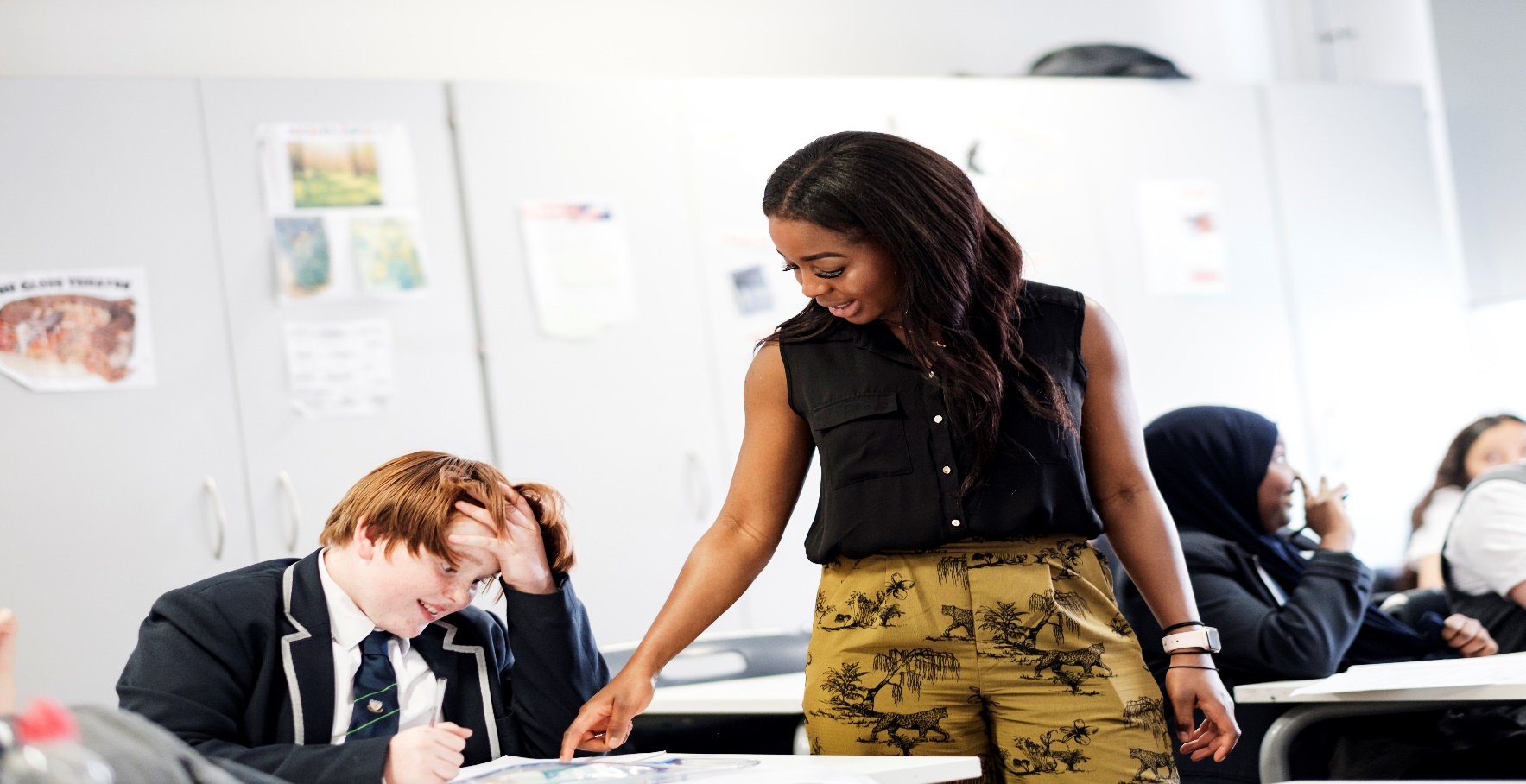 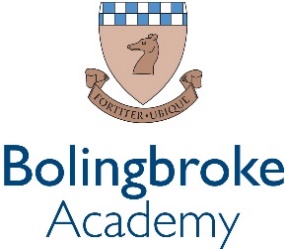 Vice Principal (Pastoral)An exciting opportunity has arisen for dedicated teacher to develop their experience within our passionate and ever courageous community.Bolingbroke Academy seeks to appoint a skilled and committed senior leader to join the team as Vice Principal. The exact responsibilities will depend on the skills and experiences of the successful candidate, and we are keen to hear from any strong leaders excited by the challenge of joining our exceptional academy. We are particularly interested in hearing from applicants with experience of leading on behaviour, systems and routines, pastoral teams and safeguarding.As a key member of the senior team, the Vice Principal will have specific strategic responsibilities while also being centrally involved in the overall leadership and management of the academy; this will include maintaining and developing exceptionally high standards across all areas of provision while driving a school culture that is both nurturing and rigorous in order to achieve excellence.The RoleTo work closely with the Principal in developing the academy’s ethos and driving high standards and expectationsBe prepared to lead in other areas, such as cultures, systems and procedures, curriculum development, timetabling, progress and standards, behaviour management, external relations, community links, staff development, training and induction. Specific responsibilities of the Vice Principal will be agreed annually.Reports to: PrincipalStart date: September 2023	   Salary: £73,675 - £80,281 (Ark LPS, Point 16-20) Closing Date: 27th February 2023Interview Dates: First round – 2nd March 2023 and Second round – 7th March 2023Key ResponsibilitiesTo support the improvement of the academy through providing strategic leadership of key aspects of whole academy provision as directed by the PrincipalTo support colleagues, including all other members of the Leadership Team, in their work to develop and improve of the academyTo support and contribute to the process of planning, implementing, evaluating and reviewing whole academy improvementAlongside the Principal and Assistant Principal, to ensure the safeguarding of all pupils, and that the safety and wellbeing of pupils and staff is promoted and maintained at all times.Leadership and ManagementTo share responsibility for the management of the academy and to contribute to the consultative and decision-making processes including the formulation of aims and objectivesTo fully support whole school policy decisions, contribute to their establishment and initiation and sustain their implementation and reviewTo actively promote the academy and liaise with outside agencies as necessary, representing the Principal, the academy or Ark as appropriateTo contribute to discussions and decisions at Senior Leadership Team meetingsTo offer information, advice and perspective to the governing body and to any legitimate external enquiry/evaluationTo line manage other school leaders, pastoral leaders and subject areasTo communicate and consult with staff, pupils, parents and members of the local community as necessaryTo manage staff and resources, ensuring that policies and procedures are adhered toIn the absence of the Principal, to undertake the professional duties of the Principal as reasonably delegated.Teaching and learningMaintain a thorough knowledge of curriculum developments at national level and advise and implement changes as required in the best interest of pupils.To identify strategies for raising the attainment of pupils and to work towards these identified and agreed goalsSupport the training and development of teaching staff so as to improve the quality of teaching and raise the level of challenge in lessonsUse regular assessments to monitor progress and set targets, and respond accordingly to the results of such monitoringEnsure that all pupils achieve at chronological age level or, if well below level, make significant and continuing progress towards achieving at levelTo model outstanding practice in terms of classroom teaching, preparation, marking and assessment.School ethos and cultureTo maintain a presence around the school to ensure that the highest standards of behaviour and site-usage are upheld, to contribute to overview and review of pupil behaviour and to participate in the regular whole-school supervisory duties fulfilled on a scheduled basis by the Leadership TeamTo be active in issues of staff and pupil welfare and supportTo demonstrate a commitment to Equality of Opportunity for all members of the academy’s community.OtherUndertake, and when required, deliver or be part of the appraisal system and relevant training and professional developmentTo undertake any other responsibilities as directed by the PrincipalTo work with Ark network colleagues to support the sharing and development of good practice across all our schoolsPerson Specification: Vice Principal (Pastoral)Qualification criteriaQualified to degree level or aboveQualified to teach and work in the UKExperienceExperience at Assistant Principal or equivalentExperience of having worked successfully in at least one school in an urban, multi-cultural setting, teaching pupils from backgrounds of socio-economic disadvantageExperience of having led, or significantly contributed to, the success of a school through its leadership, ethos, teaching and learning and resultsExperience of having improved and sustained aspects of whole school practiceLeadershipAble to work in close harmony with the PrincipalAble to keep up to date with national developments and pedagogical advancesEffective management style that encourages participation, innovation and confidenceAbility to lead and motivate staff within a performance management framework, including professional development and effective management of underperformanceThe ability to coach, mentor and support staff to work to the best of their abilityAbility to develop the leadership skills of othersStrong interpersonal, written and oral communication skillsAble to take personal responsibility for their own actionsResilience and motivation to lead the academy through day-to-day challenges while maintaining a clear strategic vision and directionGenuine passion and a belief in the potential of every pupil Year 7 – 11 and pupils past 16Commitment to the safeguarding and welfare of all pupils.Highly organised and able to delegateVision and strategyVision aligned with Ark’s high aspirations and high expectations of self and others, and with the ethos of Bolingbroke AcademyClear understanding of the strategies to establish and maintain a strong culture and ethos amongst staff and pupils Use of data to inform and diagnose weaknesses that need addressing.Understands what outstanding teaching practice looks like, how to diagnose and implement effective strategies to raise learning standards.Leading External RelationshipsCan skilfully manage and maintain effective working relationships with parents and other stakeholders.Develop effective partnerships and liaison with key stakeholders.OtherCommitment to equality of opportunity and the safeguarding and welfare of all pupilsWillingness to undertake training and engage in coachingThis post is subject to an enhanced DBS criminal record check.